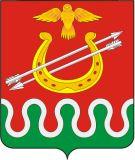 Администрация Боготольского районаКрасноярского краяПОСТАНОВЛЕНИЕг.Боготол«26» мая  2017 года								№226- п«Об утверждении состава и порядка деятельности комиссии администрации Боготольского района по подготовке Правил землепользования  и застройки Критовского  сельсовета, о подготовке проекта внесения изменений в Правила землепользования и застройки Критовского сельсовета»В связи с необходимостью приведения Правил землепользования
и застройки Критовского сельсовета в соответствие действующему законодательству, на основании статьи 33 Градостроительного кодекса РФ, руководствуясь статьей 14 Федерального закона от 06.10.2003 № 131-ФЗ «Об общих принципах организации местного самоуправления в Российской Федерации», Устава Боготольского района, постановляю:1. Утвердить состав и порядок деятельности комиссии администрации Боготольского района по подготовке Правил землепользования и застройки Критовского сельсовета согласно приложению 1,2.2. Комиссии администрации Боготольского района по подготовке проекта Правил землепользования и застройки Критовского сельсовета подготовить проект внесения изменений в Правила землепользования и застройки Критовского сельсовета, в части приведения положений статей 59-67 Правил землепользования и застройки Критовского сельсовета (утв. решением Боготольского районного Совета депутатов от 05.04.2013 №27-175) в соответствие с действующим законодательством в области градостроительной деятельности.3. Заинтересованным лицам в срок до 19.06.2017 включительно представить в комиссию администрации Боготольского района по подготовке Правил землепользования и застройки Критовского сельсовета по адресу: с. Критово, ул.Переездная, 2а предложения по проекту внесения изменений в Правила землепользования и застройки Критовского сельсовета.4. Комиссии администрации Боготольского района по подготовке Правил землепользования и застройки Критовского сельсовета в срок до 01.06.2017 представить проект внесения изменений в Правила землепользования и застройки Критовского сельсовета.5. Опубликовать настоящее постановление в периодическом печатном издании «Официальный вестник Боготольского района» и разместить на официальном сайте Боготольского района (www.bogotol-r.ru).Глава Боготольского района						А.В. БеловПриложение 1к постановлению администрацииБоготольского района от 26.05. 2017 г. № 226-п Составкомиссии по подготовке проекта правил землепользованияи застройки территории Критовского  сельсовета  Боготольского  района Красноярского краяПриложение 2к постановлению администрацииБоготольского района                                                                         от 26.05. 2017 г. № 226-пПорядок деятельностикомиссии по подготовке проекта правилземлепользования и застройки территории Критовского сельсовета Боготольского  района Красноярского края1. Комиссия по подготовке проекта правил землепользования и застройки территории Критовского сельсовета  района Красноярского края (далее - Комиссия) является коллегиальным органом, деятельность которого направлена на осуществление консультативных, экспертных функций в области градостроительного зонирования территории Критовского сельсовета Боготольского района Красноярского края.2. Комиссия осуществляет свою деятельность в соответствии с Градостроительным кодексом Российской Федерации, Законом Красноярского края от 06.12.2005 № 16-4166 «О требованиях к составу, порядку деятельности комиссии по подготовке проекта правил землепользования и застройки», иными нормативными правовыми актами, настоящим Порядком.3. Состав Комиссии, изменения, вносимые в состав, утверждаются постановлением администрации  Боготольского района.4. Основные функции Комиссии:1) подготовка правил землепользования и застройки территории Критовского  сельсовета, в том числе:а) представление подготовленного проекта правил землепользования и застройки территории Критовского сельсовета для проведения проверки в соответствии с частью 9 статьи 31 Градостроительного кодекса Российской Федерации;б) обеспечение внесения изменений в проект правил землепользования и застройки территории Критовского сельсовета с учетом результатов публичных слушаний;2) проведение публичных слушаний:а) по проекту правил землепользования и застройки территории Критовского сельсовета;б) по проекту о внесении изменений в правила землепользования и застройки территории Критовского сельсовета;в) по вопросу о предоставлении разрешения на условно разрешенный вид использования земельного участка или объекта капитального строительства;г) по вопросу о предоставлении разрешения на отклонение от предельных параметров разрешенного строительства, реконструкции объектов капитального строительства;3) рассмотрение предложений физических и юридических лиц о необходимости внесения изменений в правила землепользования и застройки территории Критовского  сельсовета;4) подготовка рекомендаций:а) о предоставлении разрешения на условно разрешенные виды использования земельных участков или объектов капитального строительства или об отказе в предоставлении такого разрешения;9) о предоставлении разрешения на отклонение от предельных параметров разрешенного строительства, реконструкции объектов капитального строительства или об отказе в предоставлении такого разрешения;5) осуществления иных полномочий Комиссии, установленных в нормативных правовых актах.5. Комиссия имеет право:1) запрашивать и получать материалы, необходимые для выполнения возложенных функций;2) приглашать в необходимых случаях экспертов и специалистов для анализа материалов и выработки предложений по рассматриваемым вопросам.6. Комиссия осуществляет свою деятельность по адресу: Красноярский край, Боготольский район, с.Критово, ул.Переездная, 2а.7. Комиссию возглавляет председатель.Председатель Комиссии имеет одного заместителя из числа членов Комиссии, который осуществляет полномочия председателя в случае его отсутствия.8. Председатель Комиссии:1) руководит деятельностью Комиссии;2) ведет заседания Комиссии;3) назначает секретаря из числа членов Комиссии для ведения протоколов заседаний Комиссии;4) подписывает документы Комиссии.9. Заседания Комиссии созываются ее председателем по мере необходимости.10. Заседания Комиссии считаются правомочными, если на них присутствует не менее 2/3 ее состава.11. Заседание Комиссии протоколируется секретарем Комиссии.12. Решения Комиссии принимаются простым большинством голосов присутствующих на заседаниях членов Комиссии путем открытого голосования. В случае равенства голосов голос председателя Комиссии является решающим.13. Решения Комиссии оформляются протоколами в срок, не позднее пяти календарных дней со дня проведения заседания.В случаях, предусмотренных Градостроительным кодексом Российской Федерации, Комиссия осуществляет подготовку заключений и рекомендаций.14. Период осуществления полномочий Комиссии:1) в целях подготовки проекта правила землепользования и застройки территории Критовского сельсовета Комиссия действует с даты вступления в силу постановления администрации Боготольского района о ее создании, до утверждения указанных правил  Боготольского районного Советом депутатов;2) в целях подготовки проекта о внесении изменений в правила землепользования и застройки территории Критовского сельсовета.  Комиссия действует с даты  поступления предложения о внесении изменений в правила землепользования и застройки территории Критовского сельсовета до утверждения изменений Боготольским районным Советом депутатов либо до даты отклонения главой Боготольского района предложения о внесении изменений;3) в целях решения вопроса о предоставлении разрешения на условно разрешенный вид использования земельного участка или объекта капитального строительства Комиссия действует с даты поступления заявления о предоставлении разрешения на условно разрешенный вид использования до принятия главой Боготольского района решения о предоставлении разрешения либо об отказе в предоставлении разрешения;4) в целях решения вопроса о предоставлении разрешения на отклонение от предельных параметров разрешенного строительства, реконструкции объектов капитального строительства Комиссия действует с даты поступления заявления о предоставлении разрешения на отклонение от предельных параметров разрешенного строительства, реконструкции объектов капитального строительства до принятия главой Боготольского района решения о предоставлении разрешения либо об отказе в предоставлении разрешения.Воловников Анатолий Витальевичпредседатель комиссииБельтепетерова Ирина Анатольевназаместитель председателя комиссиичлены комиссии:члены комиссии:Клёсова Ольга АлександровнаЗверева Елена ИвановнаБурдасова Инна БорисовнаАкатов Валерий ВладимировичНикифорова Наталья ВитальевнаАхматов Сергей НиколаевичШик Елена Ивановна